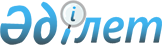 2016 жылы қоғамдық жұмыстарды ұйымдастыру және қаржыландыру туралыЖамбыл облысы Талас аудандық әкімдігінің 2015 жылғы 25 желтоқсандағы № 530 қаулысы. Жамбыл облысы Әділет департаментінде 2016 жылғы 15 қаңтарда № 2902 болып тіркелді      РҚАО-ның ескертпесі.

      Құжаттың мәтінінде түпнұсқаның пунктуациясы мен орфографиясы сақталған.

      "Халықты жұмыспен қамту туралы" Қазақстан Республикасының 2001 жылғы 23 қаңтардағы Заңының 20-бабына және "Халықты жұмыспен қамту туралы" Қазақстан Республикасының 2001 жылғы 23 қаңтардағы Заңын іске асыру жөніндегі шаралар туралы" Қазақстан Республикасы Үкіметінің 2001 жылғы 19 маусымдағы № 836 қаулысына сәйкес, жұмыссыздар үшін қоғамдық жұмыстарды ұйымдастыру мақсатында, Талас ауданының әкімдігі ҚАУЛЫ ЕТЕДІ:

      1. Қосымшаға сәйкес ұйымдардың тізбелері, қоғамдық жұмыстардың түрлері, көлемі мен нақты жағдайлары, қатысушылардың еңбегіне төленетін ақының мөлшері және оларды қаржыландыру көздері бекітілсін, қоғамдық жұмыстарға сұраныс пен ұсыныс айқындалсын.

      2. "Талас ауданы әкімдігінің жұмыспен қамту және әлеуметтік бағдарламалар бөлімі" коммуналдық мемлекеттік мекемесі Қазақстан Республикасының қолданыстағы заңнамасына сәйкес қоғамдық жұмыстарды ұйымдастыруды қамтамасыз етсін.

      3. Осы қаулының орындалуын бақылау аудан әкімінің орынбасары Ғалым Тамабекұлы Қартабаевқа жүктелсін. 

      4. Осы қаулы әділет органдарында мемлекеттік тіркелген күннен бастап күшіне енеді және оның алғашқы ресми жарияланғаннан кейін күнтізбелік он күн өткен соң қолданысқа енгізіледі және 2016 жылдың 5 қаңтарынан туындайтын қатынастарға таралады.



      КЕЛІСІЛДІ

      "Жамбыл облыстық ішкі істер 

      департаментінің Талас аудандық 

      ішкі істер бөлімі"мемлекеттік 

      мекемесінің бастығы

      А. Айхимбеков

      "25" желтоқсан 2015ж.

      Қазақстан Республикасы қорғаныс

      министрлігінің "Жамбыл облысы 

      Қаратау қаласының қорғаныс 

      істері жөніндегі біріктірілген

      бөлімі" Республикалық мемлекеттік 

      мекемесінің бастығы

      К. Кадрахунов

      "25" желтоқсан 2015ж.

      Қазақстан Республикасы Әділет

      министрлігі Жамбыл облысының 

      Әділет департаменті Талас ауданының 

      Әділет басқармасы мемлекеттік

      мекемесінің бастығы

      Р. Өміралиев

      "25" желтоқсан 2015ж.

      Талас аудандық Сотының

      төрағасы

      Ж. Джумабеков

      "25" желтоқсан 2015ж.

      "Халыққа қызмет көрсету

      орталығы" республикалық

      мемлекеттік кәсіпорны Талас 

      аудандық бөлімінің басшысы

      М. Зиябеков

      "25" желтоқсан 2015ж.

      Сот актілерін орындау бойынша

      Талас аудандық аумақтық

      бөлімінің басшысы

      С. Қапсалаңов

      "25" желтоқсан 2015ж.

       "Жылжымайтын мүлік орталығы"

      шаруашылық жүргізу құқығындағы

      республикалық мемлекеттік

      кәсіпорны Талас аудандық

      бөлімшесінің басшысы

      Т. Қапсалаңов

      "25" желтоқсан 2015ж.

      Қазпошта акционерлік қоғамы

      Жамбыл облыстық филиалы 

      Талас аудандық пошта байланыс

      торабының басшысы

      Р. Бекішова

      "25" желтоқсан 2015ж.

      Қаратау қаласының жедел 

      құтқару бөлімшесінің басшысы

      Б. Нұрмаханбетов

      "25" желтоқсан 2015ж.

      "Нұр отан" партиясы

      Талас аудандық филиалы

      төрағасының бірінші

      орынбасары

      Т. Жұмабек

      "25" желтоқсан 2015ж.

 Ұйымдардың тiзбелерi, қоғамдық жұмыстардың түрлерi, көлемi мен нақты жағдайлары, қатысушылардың еңбегiне төленетiн ақының мөлшерi және оларды қаржыландыру көздерi, қоғамдық жұмыстарға сұраныс пен ұсыныс
					© 2012. Қазақстан Республикасы Әділет министрлігінің «Қазақстан Республикасының Заңнама және құқықтық ақпарат институты» ШЖҚ РМК
				
      Аудан әкімі 

Б. Рысмендиев
Талас ауданы әкімдігінің
2015 жылғы " 25 " желтоқсандағы
№ 530 қаулысына қосымша№

Ұйымның атауы

Қоғамдық жұмыстардың түрлері

Көлемі мен нақты жағдайлары

Қатысушылардың еңбегіне төленетін ақының мөлшері және оларды қаржыландыру көздері (теңге)

Сұраныс

Ұсыныс

1

"Таза қала-Қаратау" жауапкершілігі шектеулі серіктестігі 

Қала аймағын санитарлық тазалау, көркейту және көгалдандыру

Жұмысты толық емес жұмыс күні жағдайында және икемді график бойынша 

40000

Жергілікті бюджет

89

89

2

"Талас ауданы әкімдігінің "Игілік" көпсалалы кәсіпорны" шаруашылық жүргізу құқығындағы коммуналдық мемлекеттік кәсіпорны

"Білім бағында" қосалқы жұмыстар жасау, санитарлық тазалау, көркейту және көгалдандыру

Жұмысты толық емес жұмыс күні жағдайында және икемді график бойынша

40000

Жергілікті бюджет

4

4

3

"Талас ауданы әкімдігі мәдениет және тілдерді дамыту бөлімінің Мәдениет кешені" мемлекеттік коммуналдық қазыналық кәсіпорны

"Орталық саябақ" пен "Ақжелкен" жазғы жүзу бассейнінде қосалқы жұмыстар жасау, санитарлық тазалау, көркейту және көгалдандыру

Жұмысты толық емес жұмыс күні жағдайында және икемді график бойынша

40000

Жергілікті бюджет

9

9

4

"Талас ауданы әкімдігінің білім бөлімі" коммуналдық мемлекеттік мекемесі

Тәуелсіздіктің 20 жылдығы атындағы бағында қосалқы жұмыстар жасау, санитарлық тазалау, көркейту және көгалдандыру

Жұмысты толық емес жұмыс күні жағдайында және икемді график бойынша

40000

Жергілікті бюджет

3

3

5

"Талас ауданы әкімінің аппараты" коммуналдық мемлекеттік мекемесі

Құжаттарды рәсімдеуге техникалық көмек көрсету

Жұмысты толық емес жұмыс күні жағдайында және икемді график бойынша

40000

Жергілікті бюджет

3

3

6

"Талас ауданы Ақкөл ауылдық округі әкімінің аппараты" коммуналдық мемлекеттік мекемесі

Ауылдық округтің аймағын санитарлық тазалау, көркейту және көгалдандыру

Жұмысты толық емес жұмыс күні жағдайында және икемді график бойынша

40000

Жергілікті бюджет

7

7

7

"Талас ауданы Аққұм ауылдық округі әкімінің аппараты" коммуналдық мемлекеттік мекемесі

Ауылдық округтің аймағын санитарлық тазалау, көркейту және көгалдандыру

Жұмысты толық емес жұмыс күні жағдайында және икемді график бойынша

40000

Жергілікті бюджет

3

3

8

"Талас ауданы Берікқара ауылдық округі әкімінің аппараты" коммуналдық мемлекеттік мекемесі

Ауылдық округтің аймағын санитарлық тазалау, көркейту және көгалдандыру

Жұмысты толық емес жұмыс күні жағдайында және икемді график бойынша

40000

Жергілікті бюджет

7

7

9

"Талас ауданы Бостандық ауылдық округі әкімінің аппараты" коммуналдық мемлекеттік мекемесі

Ауылдық округтің аймағын санитарлық тазалау, көркейту және көгалдандыру

Жұмысты толық емес жұмыс күні жағдайында және икемді график бойынша

40000

Жергілікті бюджет

4

4

10

"Талас ауданы Көктал ауылы әкімінің аппараты" мемлекеттік коммуналдық мекемесі

Ауылдық округтің аймағын санитарлық тазалау, көркейту және көгалдандыру

Жұмысты толық емес жұмыс күні жағдайында және икемді график бойынша

40000

Жергілікті бюджет

2

2

11

"Талас ауданы Қызыләуіт ауылдық округі әкімінің аппараты" коммуналдық мемлекеттік мекемесі

Ауылдық округтің аймағын санитарлық тазалау, көркейту және көгалдандыру

Жұмысты толық емес жұмыс күні жағдайында және икемді график бойынша

40000

Жергілікті бюджет

4

4

12

"Талас ауданы Кеңес ауылдық округі әкімінің аппараты" коммуналдық мемлекеттік мекемесі

Ауылдық округтің аймағын санитарлық тазалау, көркейту және көгалдандыру

Жұмысты толық емес жұмыс күні жағдайында және икемді график бойынша

40000

Жергілікті бюджет

4

4

13

"Талас ауданы Қасқабұлақ ауылдық округі әкімінің аппараты" коммуналдық мемлекеттік мекемесі

Ауылдық округтің аймағын санитарлық тазалау, көркейту және көгалдандыру

Жұмысты толық емес жұмыс күні жағдайында және икемді график бойынша

40000

Жергілікті бюджет

2

2

14

"Талас ауданы Қаратау ауылдық округі әкімінің аппараты" коммуналдық мемлекеттік мекемесі

Ауылдық округтің аймағын санитарлық тазалау, көркейту және көгалдандыру

Жұмысты толық емес жұмыс күні жағдайында және икемді график бойынша

40000

Жергілікті бюджет

4

4

15

"Талас ауданы Ойық ауылдық округі әкімінің аппараты" коммуналдық мемлекеттік мекемесі

Ауылдық округтің аймағын санитарлық тазалау, көркейту және көгалдандыру

Жұмысты толық емес жұмыс күні жағдайында және икемді график бойынша

40000

Жергілікті бюджет

5

5

16

"Талас ауданы Тамды ауылдық округі әкімінің аппараты" коммуналдық мемлекеттік мекемесі

Ауылдық округтің аймағын санитарлық тазалау, көркейту және көгалдандыру

Жұмысты толық емес жұмыс күні жағдайында және икемді график бойынша

40000

Жергілікті бюджет

3

3

17

"Талас ауданы Үшарал ауылдық округі әкімінің аппараты" коммуналдық мемлекеттік мекемесі

Ауылдық округтің аймағын санитарлық тазалау, көркейту және көгалдандыру

Жұмысты толық емес жұмыс күні жағдайында және икемді график бойынша

40000

Жергілікті бюджет

6

6

18

"Талас ауданы С.Шәкіров ауылдық округі әкімінің аппараты" коммуналдық мемлекеттік мекемесі 

Ауылдық округтің аймағын санитарлық тазалау, көркейту және көгалдандыру

Жұмысты толық емес жұмыс күні жағдайында және икемді график бойынша

40000

Жергілікті бюджет

4

4

19

"Талас ауданы әкімдігінің экономика және бюджеттік жоспарлау бөлімі" коммуналдық мемлекеттік мекемесі

Құжаттарды рәсімдеуге техникалық көмек көрсету

Жұмысты толық емес жұмыс күні жағдайында және икемді график бойынша

40000

Жергілікті бюджет

1

1

20

"Талас ауданы әкімдігінің қаржы бөлімі" коммуналдық мемлекеттік мекемесі

Құжаттарды рәсімдеуге техникалық көмек көрсету

Жұмысты толық емес жұмыс күні жағдайында және икемді график бойынша

40000

Жергілікті бюджет

1

1

21

"Талас ауданы әкімдігінің жұмыспен қамту және әлеуметтік бағдарламалар бөлімі" коммуналдық мемлекеттік мекемесі

Құжаттарды рәсімдеуге техникалық көмек көрсету

Жұмысты толық емес жұмыс күні жағдайында және икемді график бойынша

40000

Жергілікті бюджет

5

5

22

"Талас ауданы әкімдігінің тұрғын-үй коммуналдық шаруашылық, жолаушылар көлігі және автомобиль жолдары" коммуналдық мемлекеттік мекемесі

Құжаттарды рәсімдеуге техникалық көмек көрсету

Жұмысты толық емес жұмыс күні жағдайында және икемді график бойынша

40000

Жергілікті бюджет

1

1

23

"Талас ауданы әкімдігінің сәулет және қала құрылысы" коммуналдық мемлекеттік мекемесі

Құжаттарды рәсімдеуге техникалық көмек көрсету

Жұмысты толық емес жұмыс күні жағдайында және икемді график бойынша

40000

Жергілікті бюджет

1

1

24

"Талас ауданы әкімдігінің ауыл шаруашылық бөлімі" коммуналдық мемлекеттік мекемесі

Құжаттарды рәсімдеуге техникалық көмек көрсету

Жұмысты толық емес жұмыс күні жағдайында және икемді график бойынша

40000

Жергілікті бюджет

2

2

25

"Талас ауданы әкімдігінің кәсіпкерлік және өнеркәсіп бөлімі" коммуналдық мемлекеттік мекемесі

Құжаттарды рәсімдеуге техникалық көмек көрсету

Жұмысты толық емес жұмыс күні жағдайында және икемді график бойынша

40000

Жергілікті бюджет

2

2

26

Талас аудандық ішкі істер бөлімі

Құжаттарды рәсімдеуге техникалық көмек көрсету

Жұмысты толық емес жұмыс күні жағдайында және икемді график бойынша

40000

Жергілікті бюджет

2

2

27

Қаратау қаласының Қорғаныс істері жөніндегі біріктірілген бөлім

Құжаттарды рәсімдеуге техникалық көмек көрсету

Жұмысты толық емес жұмыс күні жағдайында және икемді график бойынша

40000

Жергілікті бюджет

1

1

28

"Қазақстан Республикасы Әділет министрлігі Жамбыл облысының Әділет департаменті Талас ауданының Әділет басқармасы" мемлекеттік мекемесі

Құжаттарды рәсімдеуге техникалық көмек көрсету

Жұмысты толық емес жұмыс күні жағдайында және икемді график бойынша

40000

Жергілікті бюджет

1

1

29

Талас аудандық соты

Құжаттарды рәсімдеуге техникалық көмек көрсету

Жұмысты толық емес жұмыс күні жағдайында және икемді график бойынша

40000

Жергілікті бюджет

1

1

30

"Талас ауданы әкімдігі білім бөлімінің

"Жұрындысай балалар сауықтыру лагері" мемлекеттік коммуналдық қазыналық кәсіпорны

"Жұрындысай" балалар сауықтыру лагерінде қосалқы жұмыстар жасау, санитарлық тазалау, көркейту және көгалдандыру

Жұмысты толық емес жұмыс күні жағдайында және икемді график бойынша

40000

Жергілікті бюджет

4

4

31

"Талас ауданы Қаратау қаласы әкімінің аппараты" коммуналдық мемлекеттік мекемесі

Қала тұрғындарына, пәтер иелеріне коммуналдық қызмет көрсету

Жұмысты толық емес жұмыс күні жағдайында және икемді график бойынша

40000

Жергілікті бюджет

2

2

32

"Талас ауданы әкімдігінің ішкі саясат бөлімі" коммуналдық мемлекеттік мекемесі

Құжаттарды рәсімдеуге техникалық көмек көрсету

Жұмысты толық емес жұмыс күні жағдайында және икемді график бойынша

40000

Жергілікті бюджет

1

1

33

"Халыққа қызмет көрсету

орталығы" республикалық мемлекеттік кәсіпорнының Талас 

аудандық бөлімі

Құжаттарды рәсімдеуге техникалық көмек көрсету

Жұмысты толық емес жұмыс күні жағдайында және икемді график бойынша

40000

Жергілікті бюджет

1

1

34

"Жылжымайтын мүлік орталығы" шаруашылық жүргізу құқығындағы республикалық мемлекеттік мекемесінің Талас аудандық бөлімшесі

Құжаттарды рәсімдеуге техникалық көмек көрсету

Жұмысты толық емес жұмыс күні жағдайында және икемді график бойынша

40000

Жергілікті бюджет

1

1

35

"Қазпошта акционерлік қоғамы Жамбыл облыстық филиалының "Талас аудандық пошта байланыс торабы"

Құжаттарды рәсімдеуге техникалық көмек көрсету

Жұмысты толық емес жұмыс күні жағдайында және икемді график бойынша

40000

Жергілікті бюджет

1

1

36

Жамбыл облысы Әділет департаментінің "Сот актілерін орындау бойынша "Талас аудандық аумақтық бөлімі" мемлекеттік мекемесі

Құжаттарды рәсімдеуге техникалық көмек көрсету

Жұмысты толық емес жұмыс күні жағдайында және икемді график бойынша

40000

Жергілікті бюджет

3

3

37

"Қаратау қаласының жедел құтқару жасақ бөлімшесі" мемлекеттік мекемесі

Жартас көлінде қосалқы жұмыстар жасау, санитарлық тазалау, көркейту және көгалдандыру

Жұмысты толық емес жұмыс күні жағдайында және икемді график бойынша

40000

Жергілікті бюджет

1

1

38

"Нұр Отан" партиясы Талас аудандық филиалы

Құжаттарды рәсімдеуге техникалық көмек көрсету

Жұмысты толық емес жұмыс күні жағдайында және икемді график бойынша

40000

Жергілікті бюджет

2

2

39

"Талас ауданы әкімдігінің денешынықтыру және спорт бөлімі "Дене шынықтыру-сауықтыру кешені" коммуналдық мемлекеттік мекемесі

Жастар аллеясы атындағы бағында қосалқы жұмыстар жасау, санитарлық тазалау, көркейту және көгалдандыру

Жұмысты толық емес жұмыс күні жағдайында және икемді график бойынша

40000

Жергілікті бюджет

3

3

40

"Талас ауданы әкімдігінің жер қатынастар бөлімі" коммуналдық мемлекеттік мекемесі

Құжаттарды рәсімдеуге техникалық көмек көрсету 

Жұмысты толық емес жұмыс күні жағдайында және икемді график бойынша

40000

Жергілікті бюджет

1

1

Барлығы:

201

201

